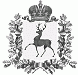 АДМИНИСТРАЦИЯ БОЛЬШЕУСТИНСКОГО  СЕЛЬСОВЕТА ШАРАНГСКОГО МУНИЦИПАЛЬНОГО РАЙОНА  НИЖЕГОРОДСКОЙ ОБЛАСТИП О С Т А Н О В Л Е Н И Е	от  27.01.2020 г. 									№ 6О внесении изменений в постановление администрации Большеустинского сельсовета Шарангского муниципального района Нижегородской области от 27.01.2020 г. № 5 «О присвоении адреса земельным участкам на территории Большеустинского сельсовета	В связи с допущенной технической ошибкой в тексте Постановления от 27.01.2020 года №5 О присвоении адреса земельным участкам на территории Большеустинского сельсовета, администрация Большеустинского сельсовета  п о с т а н о в л я е т:В строке 14 слова:Заменить словами:2. Контроль за исполнением настоящего постановления оставляю за собой.Глава администрации			Г.А.Куклина752:10:0020018:180Российская Федерация, Нижегородская область, Шарангский муниципальный район, сельское поселение Большеустинский сельсовет, село Большое Устинское, улица Набережная, земельный участок 12, площадь 1400 кв.м.752:10:0020018:180Российская Федерация, Нижегородская область, Шарангский муниципальный район, сельское поселение Большеустинский сельсовет, село Большое Устинское, улица Набережная, земельный участок 12/1, площадь 1400 кв.м.